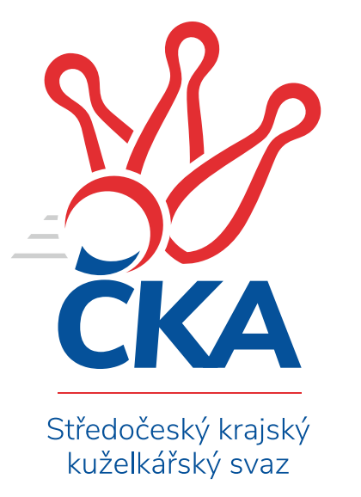 Soutěž: Středočeský krajský přebor I. třídy 2023/2024Kolo: 22Ročník: 2023/2024Datum: 29.3.2024Nejlepšího výkonu v tomto kole: 2766 dosáhlo družstvo: KK Jiří Poděbrady BSouhrnný přehled výsledků:KK Sadská B	- TJ Sokol Kostelec n.Č.l. A	2.5:5.5	2622:2682	7.0:5.0	25.3.KK Jiří Poděbrady B	- TJ Kovohutě Příbram B	7:1	2766:2610	8.0:4.0	28.3.TJ Sparta Kutná Hora C	- KK Kolín B	3:5	2451:2455	6.0:6.0	28.3.Kuželky Tehovec B	- TJ Sparta Kutná Hora B	1:7	2339:2420	3.0:9.0	29.3.KK Kosmonosy C	- KK Vlašim B	2.5:5.5	2629:2673	6.0:6.0	29.3.Tabulka družstev:	1.	KK Sadská B	20	14	3	3	108.0 : 52.0 	150.5 : 89.5 	 2527	31	2.	KK Vlašim B	20	13	2	5	104.5 : 55.5 	141.0 : 99.0 	 2539	28	3.	KK Jiří Poděbrady B	20	14	0	6	97.5 : 62.5 	119.0 : 121.0 	 2516	28	4.	TJ Sokol Kostelec n.Č.l. A	20	13	0	7	94.5 : 65.5 	132.0 : 108.0 	 2520	26	5.	TJ Sparta Kutná Hora B	20	10	1	9	85.0 : 75.0 	132.5 : 107.5 	 2515	21	6.	KK Kosmonosy C	20	9	1	10	78.5 : 81.5 	118.5 : 121.5 	 2473	19	7.	KK Kolín B	20	9	1	10	73.0 : 87.0 	117.0 : 123.0 	 2434	19	8.	TJ Kovohutě Příbram B	20	7	1	12	58.5 : 101.5 	100.5 : 139.5 	 2365	15	9.	TJ Sparta Kutná Hora C	20	6	0	14	62.0 : 98.0 	108.0 : 132.0 	 2455	12	10.	TJ Sokol Benešov C	20	6	0	14	59.5 : 100.5 	96.0 : 144.0 	 2426	12	11.	Kuželky Tehovec B	20	4	1	15	59.0 : 101.0 	105.0 : 135.0 	 2431	9Podrobné výsledky kola: 	KK Sadská B	2622	2.5:5.5	2682	TJ Sokol Kostelec n.Č.l. A	Marie Šturmová	 	 187 	 191 		378 	 0:2 	 473 	 	229 	 244		Martin Malkovský	Jan Suchánek	 	 222 	 200 		422 	 1:1 	 437 	 	199 	 238		Miroslav Šplíchal	Jan Svoboda	 	 237 	 237 		474 	 2:0 	 433 	 	216 	 217		Veronika Šatavová	Jan Dušek	 	 211 	 230 		441 	 1:1 	 459 	 	231 	 228		Daniel Sus	Jaroslav Hojka	 	 238 	 206 		444 	 2:0 	 417 	 	215 	 202		Miloslav Budský	Jan Renka st.	 	 236 	 227 		463 	 1:1 	 463 	 	242 	 221		Martin Šatavarozhodčí: Jan SvobodaNejlepší výkon utkání: 474 - Jan Svoboda 	KK Jiří Poděbrady B	2766	7:1	2610	TJ Kovohutě Příbram B	Lukáš Štich	 	 215 	 259 		474 	 1:1 	 478 	 	224 	 254		Jaroslav Chmel	Dušan Richter	 	 259 	 240 		499 	 2:0 	 432 	 	205 	 227		Vladimír Pergl	Vladimír Klindera	 	 226 	 226 		452 	 2:0 	 424 	 	215 	 209		Petr Kříž	Jiří Miláček	 	 213 	 215 		428 	 1:1 	 409 	 	229 	 180		Václav Kodet	Jitka Vavřinová	 	 222 	 252 		474 	 1:1 	 442 	 	254 	 188		Václav Šefl	Ondřej Šustr	 	 201 	 238 		439 	 1:1 	 425 	 	203 	 222		Milena Čapkovározhodčí: Václav AndělNejlepší výkon utkání: 499 - Dušan Richter 	TJ Sparta Kutná Hora C	2451	3:5	2455	KK Kolín B	Markéta Lavická	 	 198 	 194 		392 	 1:1 	 367 	 	205 	 162		Rudolf Zborník	Jana Abrahámová	 	 231 	 205 		436 	 1:1 	 449 	 	230 	 219		Roman Weiss	Zdeňka Vokolková *1	 	 200 	 203 		403 	 1:1 	 398 	 	190 	 208		Ladislav Hetcl st.	Klára Miláčková	 	 194 	 216 		410 	 2:0 	 371 	 	192 	 179		Milan Moták	Eva Renková	 	 191 	 217 		408 	 1:1 	 418 	 	205 	 213		Lukáš Vacek	Marie Adamcová *2	 	 214 	 188 		402 	 0:2 	 452 	 	225 	 227		Dalibor Miervarozhodčí:  Vedoucí družstevstřídání: *1 od 22. hodu Hana Barborová, *2 od 62. hodu Ivana KopeckáNejlepší výkon utkání: 452 - Dalibor Mierva 	Kuželky Tehovec B	2339	1:7	2420	TJ Sparta Kutná Hora B	Radek Hrubý	 	 185 	 172 		357 	 0:2 	 412 	 	219 	 193		Bohumír Kopecký	Jan Hrubý	 	 193 	 202 		395 	 1:1 	 410 	 	213 	 197		Vojtěch Kaucner	Jan Cukr	 	 215 	 212 		427 	 0:2 	 459 	 	229 	 230		Daniel Brejcha	Adéla Čákorová	 	 188 	 177 		365 	 0:2 	 381 	 	197 	 184		Adam Janda	Eliška Anna Cukrová	 	 202 	 188 		390 	 0:2 	 405 	 	205 	 200		Miroslav Kopecký	Jan Volhejn	 	 191 	 214 		405 	 2:0 	 353 	 	178 	 175		Daniel Janečekrozhodčí: Jan CukrNejlepší výkon utkání: 459 - Daniel Brejcha 	KK Kosmonosy C	2629	2.5:5.5	2673	KK Vlašim B	Pavel Zimmerhakl	 	 214 	 198 		412 	 0:2 	 428 	 	225 	 203		Vlastimil Pírek	Jiří Buben	 	 227 	 185 		412 	 1:1 	 442 	 	209 	 233		Simona Kačenová	Jiří Řehoř *1	 	 201 	 218 		419 	 0:2 	 461 	 	208 	 253		Luboš Zajíček	Ondřej Majerčík	 	 232 	 233 		465 	 2:0 	 432 	 	205 	 227		Pavel Vojta	Renáta Vystrčilová	 	 221 	 216 		437 	 2:0 	 426 	 	216 	 210		Vladislav Pessr	Jindřiška Svobodová	 	 242 	 242 		484 	 1:1 	 484 	 	242 	 242		Jiří Kadlečekrozhodčí:  Vedoucí družstevstřídání: *1 od 53. hodu Ladislav DytrychNejlepšího výkonu v tomto utkání: 484 kuželek dosáhli: Jindřiška Svobodová, Jiří KadlečekPořadí jednotlivců:	jméno hráče	družstvo	celkem	plné	dorážka	chyby	poměr kuž.	Maximum	1.	Roman Weiss 	KK Kolín B	459.64	299.6	160.0	1.5	6/8	(485)	2.	Daniel Brejcha 	TJ Sparta Kutná Hora B	453.99	310.3	143.7	4.7	8/8	(490)	3.	Jitka Bulíčková 	TJ Sparta Kutná Hora C	445.54	301.2	144.4	3.5	7/8	(505)	4.	Vladislav Pessr 	KK Vlašim B	439.31	304.0	135.3	7.1	7/8	(466)	5.	Karel Drábek 	TJ Sokol Benešov C	438.15	303.1	135.0	4.6	6/8	(482)	6.	Jan Cukr 	Kuželky Tehovec B	437.85	297.2	140.7	5.8	7/8	(473)	7.	Jan Dušek 	KK Sadská B	435.58	300.5	135.1	5.1	6/8	(459)	8.	Jan Renka  ml.	KK Sadská B	434.82	298.0	136.8	6.0	6/8	(481)	9.	Eva Renková 	TJ Sparta Kutná Hora C	432.74	298.5	134.3	6.1	8/8	(494)	10.	Daniel Sus 	TJ Sokol Kostelec n.Č.l. A	431.58	300.7	130.9	6.6	8/8	(486)	11.	Jan Svoboda 	KK Sadská B	431.31	294.4	137.0	4.8	8/8	(499)	12.	Renáta Vystrčilová 	KK Kosmonosy C	431.20	296.9	134.3	6.7	6/8	(459)	13.	Jitka Drábková 	TJ Sokol Benešov C	430.70	293.9	136.8	5.7	8/8	(479)	14.	Jiří Řehoř 	KK Kosmonosy C	428.96	297.8	131.2	8.3	8/8	(487)	15.	Jaroslav Hojka 	KK Sadská B	428.90	301.7	127.2	6.3	8/8	(494)	16.	Martin Šatava 	TJ Sokol Kostelec n.Č.l. A	428.71	299.3	129.4	6.7	8/8	(467)	17.	Dušan Richter 	KK Jiří Poděbrady B	427.36	300.3	127.1	7.5	8/8	(499)	18.	Pavel Vojta 	KK Vlašim B	426.88	300.3	126.5	5.9	8/8	(475)	19.	Jitka Vavřinová 	KK Jiří Poděbrady B	426.36	293.2	133.1	7.2	8/8	(511)	20.	Martin Malkovský 	TJ Sokol Kostelec n.Č.l. A	425.31	295.4	129.9	6.8	6/8	(473)	21.	Petr Kříž 	TJ Kovohutě Příbram B	424.96	295.4	129.6	7.2	7/8	(457)	22.	Václav Šefl 	TJ Kovohutě Příbram B	424.08	296.0	128.0	7.7	8/8	(460)	23.	Jiří Buben 	KK Kosmonosy C	423.61	289.5	134.1	5.4	6/8	(486)	24.	Adéla Čákorová 	Kuželky Tehovec B	422.71	289.7	133.0	7.1	7/8	(455)	25.	Jiří Kadleček 	KK Vlašim B	422.47	299.0	123.5	7.8	6/8	(484)	26.	Adam Janda 	TJ Sparta Kutná Hora B	422.46	295.3	127.1	5.7	6/8	(505)	27.	Jindřiška Svobodová 	KK Kosmonosy C	420.81	294.1	126.7	6.7	8/8	(484)	28.	Vladimír Klindera 	KK Jiří Poděbrady B	418.95	294.2	124.7	7.7	8/8	(486)	29.	Jiří Miláček 	KK Jiří Poděbrady B	418.06	289.3	128.8	7.0	6/8	(487)	30.	Jan Volhejn 	Kuželky Tehovec B	417.99	293.6	124.4	6.6	8/8	(482)	31.	Klára Miláčková 	TJ Sparta Kutná Hora C	416.96	289.5	127.5	8.8	6/8	(471)	32.	Miroslav Šplíchal 	TJ Sokol Kostelec n.Č.l. A	415.42	288.5	126.9	9.9	8/8	(466)	33.	Ladislav Hetcl  st.	KK Kolín B	415.40	287.8	127.6	6.6	8/8	(445)	34.	Ivana Kopecká 	TJ Sparta Kutná Hora C	415.25	285.9	129.4	8.4	6/8	(445)	35.	Jiří Halfar 	TJ Sparta Kutná Hora B	415.02	293.0	122.1	8.6	7/8	(444)	36.	Simona Kačenová 	KK Vlašim B	414.65	289.5	125.1	8.5	6/8	(462)	37.	Svatopluk Čech 	KK Jiří Poděbrady B	414.38	290.1	124.3	8.4	8/8	(470)	38.	Ondřej Majerčík 	KK Kosmonosy C	414.38	285.6	128.8	7.1	8/8	(485)	39.	Jakub Moučka 	KK Kolín B	414.03	290.2	123.9	9.6	6/8	(462)	40.	Jan Urban 	KK Vlašim B	413.00	286.8	126.3	8.8	6/8	(467)	41.	Jan Suchánek 	KK Sadská B	412.81	287.8	125.0	9.1	6/8	(456)	42.	Miloslav Budský 	TJ Sokol Kostelec n.Č.l. A	411.74	287.8	123.9	6.9	8/8	(497)	43.	Jaroslav Chmel 	TJ Kovohutě Příbram B	410.62	282.4	128.2	8.5	8/8	(478)	44.	Bohumír Kopecký 	TJ Sparta Kutná Hora B	410.53	288.2	122.4	10.1	8/8	(455)	45.	Patrik Polach 	TJ Sokol Benešov C	410.52	291.6	119.0	9.4	8/8	(447)	46.	Ondřej Šustr 	KK Jiří Poděbrady B	409.97	285.2	124.8	7.7	6/8	(482)	47.	Tomáš Bílek 	Kuželky Tehovec B	409.92	287.6	122.4	9.2	6/8	(428)	48.	Vojtěch Kaucner 	TJ Sparta Kutná Hora B	407.28	289.1	118.2	10.3	8/8	(476)	49.	Karel Palát 	TJ Sokol Benešov C	407.13	285.0	122.1	10.0	6/8	(444)	50.	Jaroslava Soukenková 	TJ Sokol Kostelec n.Č.l. A	405.94	282.1	123.8	7.4	8/8	(491)	51.	Miloš Lédl 	KK Sadská B	404.25	285.6	118.7	8.5	8/8	(453)	52.	Milena Čapková 	TJ Kovohutě Příbram B	403.27	287.0	116.3	9.6	7/8	(445)	53.	Jiří Řehoř 	KK Kosmonosy C	395.57	283.4	112.1	11.6	8/8	(446)	54.	Tomáš Pekař 	KK Kolín B	393.71	283.5	110.2	12.3	7/8	(429)	55.	Jana Abrahámová 	TJ Sparta Kutná Hora C	390.10	278.8	111.3	10.3	6/8	(448)	56.	Václav Kodet 	TJ Kovohutě Příbram B	387.46	274.3	113.2	11.1	8/8	(432)	57.	Lukáš Vacek 	KK Kolín B	385.56	275.6	109.9	13.0	6/8	(447)	58.	Ladislav Dytrych 	KK Kosmonosy C	384.42	273.2	111.3	11.3	6/8	(426)	59.	Jan Hrubý 	Kuželky Tehovec B	380.63	269.7	111.0	11.5	6/8	(397)	60.	Milan Kropáč 	TJ Sokol Benešov C	376.88	269.4	107.5	15.5	8/8	(417)	61.	Rudolf Zborník 	KK Kolín B	375.49	266.9	108.6	11.1	8/8	(432)	62.	Eliška Anna Cukrová 	Kuželky Tehovec B	374.59	274.6	100.0	15.7	8/8	(408)	63.	Miloslav Procházka 	TJ Sokol Benešov C	368.19	267.4	100.8	13.2	7/8	(418)		Jaroslav Kazda 	KK Jiří Poděbrady B	477.00	307.0	170.0	3.0	1/8	(477)		Ladislav Hetcl  ml.	KK Kolín B	462.48	295.4	167.1	2.4	3/8	(497)		Jan Renka  st.	KK Sadská B	458.43	302.8	155.6	3.8	4/8	(501)		Vladimír Matějka 	Kuželky Tehovec B	456.38	302.0	154.4	2.8	4/8	(490)		Lukáš Štich 	KK Jiří Poděbrady B	452.33	304.9	147.4	4.4	5/8	(502)		František Tesař 	TJ Sparta Kutná Hora B	446.13	303.0	143.1	3.5	1/8	(495)		Luboš Zajíček 	KK Vlašim B	440.28	302.2	138.1	7.0	4/8	(494)		Miroslav Drábek 	TJ Sokol Benešov C	436.58	312.1	124.5	6.8	4/8	(453)		Veronika Šatavová 	TJ Sokol Kostelec n.Č.l. A	435.17	300.4	134.7	5.4	5/8	(483)		Vlastimil Pírek 	KK Vlašim B	434.58	295.7	138.9	5.9	4/8	(454)		Pavel Zimmerhakl 	KK Kosmonosy C	434.33	302.7	131.7	8.3	1/8	(450)		Václav Pufler 	TJ Sparta Kutná Hora B	434.13	304.2	129.9	10.1	4/8	(456)		Dalibor Mierva 	KK Kolín B	425.33	293.7	131.6	7.0	5/8	(462)		Milan Černý 	KK Vlašim B	424.42	299.5	124.9	6.5	4/8	(456)		Marie Váňová 	KK Vlašim B	421.00	296.8	124.3	6.8	2/8	(434)		Jakub Hlaváček 	KK Vlašim B	419.78	295.1	124.7	7.1	3/8	(444)		Miroslav Kopecký 	TJ Sparta Kutná Hora B	418.03	293.5	124.6	9.4	5/8	(473)		Pavel Vykouk 	KK Vlašim B	416.42	298.3	118.1	8.0	4/8	(437)		Tomáš Hašek 	KK Vlašim B	413.33	293.0	120.3	7.0	3/8	(421)		Marie Šturmová 	KK Sadská B	410.37	281.2	129.1	8.8	5/8	(461)		Luboš Trna 	KK Vlašim B	410.33	299.7	110.7	11.7	3/8	(446)		Natálie Krupková 	KK Kolín B	407.00	268.0	139.0	9.0	1/8	(407)		Leoš Chalupa 	KK Vlašim B	404.25	286.5	117.8	7.3	2/8	(447)		Sabrina Zapletalová 	KK Kosmonosy C	395.83	287.5	108.3	11.0	2/8	(415)		Jan Procházka 	Kuželky Tehovec B	395.50	270.5	125.0	11.8	4/8	(433)		David Dvořák 	TJ Sokol Benešov C	394.00	283.0	111.0	10.8	1/8	(435)		Jakub Chalupa 	KK Vlašim B	392.00	268.0	124.0	10.0	1/8	(392)		Markéta Lavická 	TJ Sparta Kutná Hora C	390.82	275.1	115.8	9.8	5/8	(431)		Vladislav Tajč 	KK Kosmonosy C	390.50	271.0	119.5	7.0	2/8	(409)		Petra Gütterová 	KK Jiří Poděbrady B	389.00	274.0	115.0	10.0	1/8	(389)		Hana Barborová 	TJ Sparta Kutná Hora C	387.60	278.4	109.2	10.5	5/8	(399)		Jonathan Mensatoris 	KK Kolín B	385.00	281.0	104.0	13.0	1/8	(385)		Marie Adamcová 	TJ Sparta Kutná Hora C	383.78	281.4	102.3	12.1	3/8	(392)		František Pícha 	KK Vlašim B	383.00	278.0	105.0	13.0	1/8	(383)		Vladimír Pergl 	TJ Kovohutě Příbram B	376.36	265.2	111.2	10.5	5/8	(432)		Zdeňka Vokolková 	TJ Sparta Kutná Hora C	370.67	263.8	106.9	6.2	3/8	(437)		Miloš Brenning 	TJ Kovohutě Příbram B	363.42	271.0	92.4	15.1	4/8	(400)		Daniel Janeček 	TJ Sparta Kutná Hora B	362.67	264.7	98.0	17.3	3/8	(385)		Milan Moták 	KK Kolín B	362.00	261.7	100.3	14.6	3/8	(386)		Radek Hrubý 	Kuželky Tehovec B	355.25	263.6	91.7	16.0	3/8	(381)		Ivan Vondrák 	TJ Sokol Benešov C	349.89	247.7	102.2	15.6	3/8	(384)		Zdeňka Čistá 	TJ Kovohutě Příbram B	313.50	238.0	75.5	21.2	3/8	(368)Sportovně technické informace:Starty náhradníků:registrační číslo	jméno a příjmení 	datum startu 	družstvo	číslo startu
Hráči dopsaní na soupisku:registrační číslo	jméno a příjmení 	datum startu 	družstvo	Program dalšího kola:Nejlepší šestka kola - absolutněNejlepší šestka kola - absolutněNejlepší šestka kola - absolutněNejlepší šestka kola - absolutněNejlepší šestka kola - dle průměru kuželenNejlepší šestka kola - dle průměru kuželenNejlepší šestka kola - dle průměru kuželenNejlepší šestka kola - dle průměru kuželenNejlepší šestka kola - dle průměru kuželenPočetJménoNázev týmuVýkonPočetJménoNázev týmuPrůměr (%)Výkon2xDušan RichterPoděbrady B4996xDaniel BrejchaKutná Hora B116.434592xJindřiška SvobodováKosmonosy C4842xDušan RichterPoděbrady B113.634992xJiří KadlečekVlašim B4842xJiří KadlečekVlašim B113.074841xJaroslav ChmelPříbram B4782xJindřiška SvobodováKosmonosy C113.074848xJan SvobodaSadská B4742xJaroslav ChmelPříbram B108.844787xLukáš ŠtichPoděbrady B4742xOndřej MajerčíkKosmonosy C108.63465